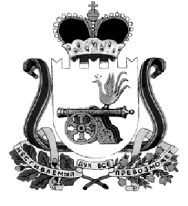 АДМИНИСТРАЦИЯ МУНИЦИПАЛЬНОГО ОБРАЗОВАНИЯ«КАРДЫМОВСКИЙ  РАЙОН» СМОЛЕНСКОЙ ОБЛАСТИ П О С Т А Н О В Л Е Н И Еот 12.12.2019 № 05655  О внесении изменений в муниципальную программу «Продвижение позитивного имиджа  муниципального образования «Кардымовский район» Смоленской области как инвестиционно привлекательной территории»  Администрация муниципального образования «Кардымовский район» Смоленской областип о с т а н о в л я е т: Внести в муниципальную программу «Продвижение позитивного имиджа муниципального образования «Кардымовский район» Смоленской области как инвестиционно привлекательной территории», утвержденную постановлением Администрации муниципального образования «Кардымовский район» Смоленской области от 22.01.2014 № 0018 (в ред. от 14.07.2015 № 00425, от 11.12.2015 № 00770, от 08.02.2016 № 00046, от 03.11.2016 № 000627, от 12.10.2018 № 00759, от 07.02.2019 № 00072, от 17.05.2019 № 00293) следующие изменения:1) позицию «Объёмы и источники финансирования Программы» изложить в следующей редакции:2) в разделе 4 «Обоснование ресурсного обеспечения Программы»:- в абзаце первом слова «159,603 тыс.рублей» заменить словами «149,803 тыс.рублей»;  - абзац, касающийся 2019 года, читать в следующей редакции:«2019 год -  10,2 тыс. руб.,».3)  в задаче 1 «Систематизация и подготовка информационного материала об инвестиционном потенциале района» Перечня программных мероприятий:- пункт 7 изложить в следующей редакции:- пункт «Итого» задачи 1 Перечня программных мероприятий изложить в следующей редакции:- в задаче 2 « Демонстрация района как потенциально привлекательного объекта для капиталовложений» Перечня программных мероприятий:- пункт 1 изложить в следующей редакции:- пункт «Итого» задачи 2 Перечня программных мероприятий изложить в следующей редакции:- пункт «Всего по программе» Перечня программных мероприятий изложить в следующей редакции:2. Настоящее постановление опубликовать на официальном сайте Администрации муниципального образования «Кардымовский район» Смоленской области в сети «Интернет».3. Контроль исполнения настоящего постановления возложить на заместителя Главы муниципального образования «Кардымовский район» Смоленской области Д.В. Тарасова.4. Настоящее постановление вступает в силу со дня его подписания.Объемы и источники финансирования ПрограммыОбщий объем финансирования Программы за счет средств бюджета муниципального образования «Кардымовский район» Смоленской области (далее также - районный бюджет) составит  149,803 тыс.рублей, в т.ч. по годам:2014 год – 20 тыс.руб., 2015 год – 8,603 тыс.руб.,2016 год –  20 тыс. руб.,      2017 год –  20 тыс. руб.,      2018 год –  31 тыс. руб.,      2019 год –  10,2 тыс. руб.,        2020 год – 20 тыс. руб.,     2021 год – 20 тыс.руб.  7Изготовление презентационного материала (полиграфической, сувенирной продукции, презентационных дисков, презентационного фильма, презентационного баннера, флеш-презентации) об инвестиционном потенциале района  2014-2021гг.Отдел экономики 55,015,0--10,0--15,015,0Районный бюджетИтого:в том числе:средства районного бюджета123,2123,215,015,02,02,020,020,015,015,031,031,010,210,215,015,015,015,01Участие муниципального образования в инвестиционных презентациях, семинарах, выставках, ярмарках и других мероприятиях экономического характера2014-2021 гг.Отдел экономики 20,05,0--5,0--5,05,0Районный бюджетИтого:в том числе:средства районного бюджета26,60326,6035,05,06,6036,603005,05,000005,05,05,05,0Всего по программе:в том числе:средства районного бюджета149,803149,80320,020,08,6038,60320,020,020,020,031,031,010,210,220,020,020,020,0Глава муниципального образования «Кардымовский район» Смоленской областиП.П. Никитенков